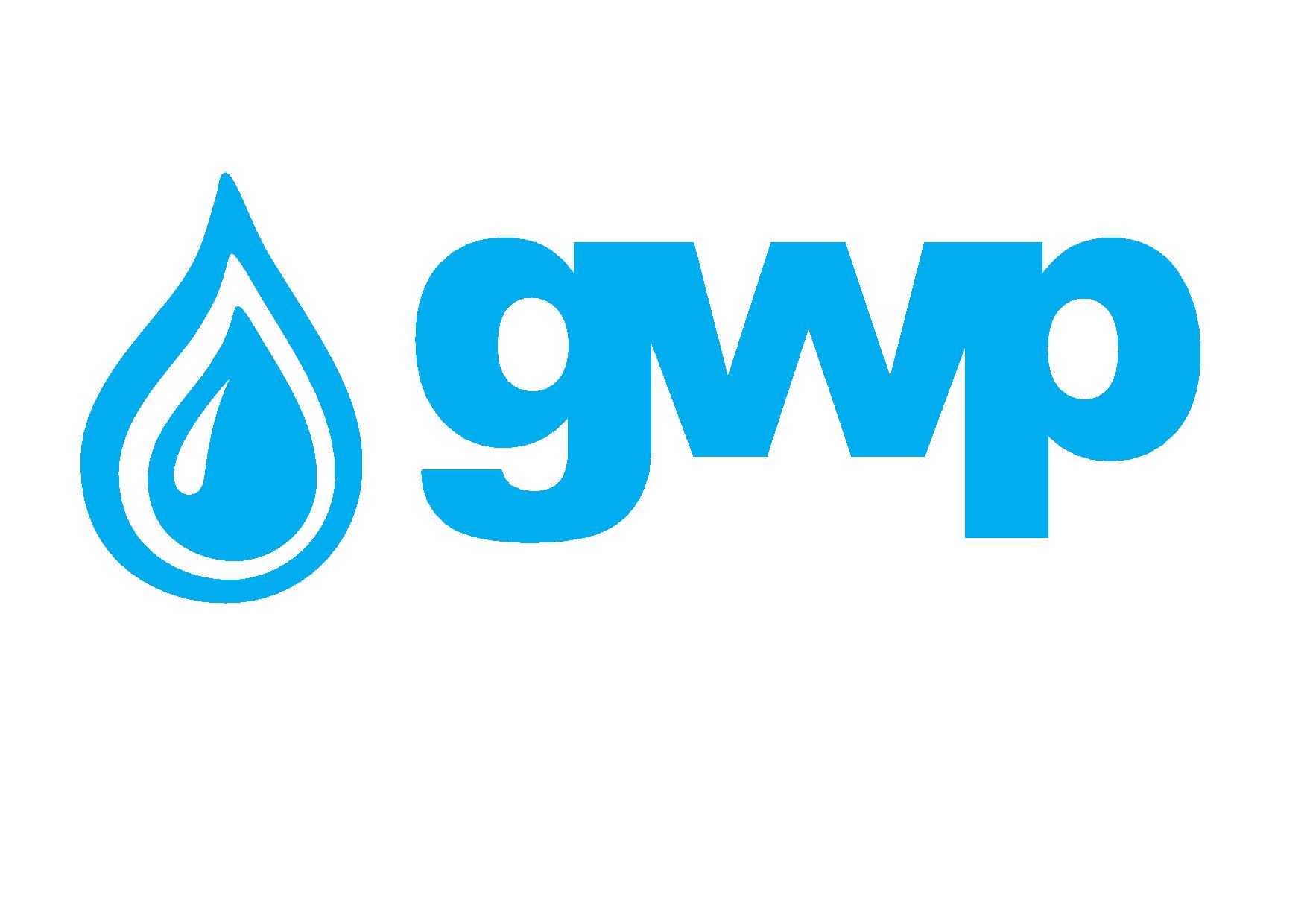 ელექტრონული ტენდერის დოკუმენტაცია მცხეთის მუნიციპალიტეტში, სოფ. მუხრანის მიმდებარე ტერიტორიაზე, „ქსნის“ ქვიშა ხრეშის საბადოს - იჯარით გაცემაზეშესყიდვის ობიექტის დასახელებაშპს „ჯორჯიან უოთერ ენდ ფაუერი“ (GWP) აცხადებს  ელექტრონულ ტენდერს ერთ ლოტად: მცხეთის მუნიციპალიტეტში, სოფ. მუხრანის მიმდებარე ტერიტორიაზე, „ქსნის“ ქვიშა ხრეშის საბადოს - იჯარით გაცემაზე, 1.2 საქონლის/მომსახურების/სამუშაოს აღწერა (ტექნიკური დავალება), შესყიდვის ობიექტის რაოდენობა/მოცულობა100 000 მ3 ქვიშა-ხრეშის ამოღება და გატანა 2025 წლის 31 მარტამდეღირებულება უნდა იყოს მოცემული - Lump Sumშემსყიდველი ვალდებულია დაიცვას სასარგებლო წიაღისეულის მოპოვების ლინცენზია N10001408 ყველა პირობა (აღნიშნული დოკუმენტი თანდართულია სატენდერო დოკუმენტაციაზე), რისი დარღვევის შემთხვევაშიხ მოიჯარე დაჯარიმდებაკონტრაქტორი დაიცვას ობიექტის მფლობელის მიერ დადგენილი შრომის უსაფრთხოების წესები და ქვეყნის კანონმდებლობით განსაზღვრული შრომის უსაფრთხობის ნორმები;შრომის უსაფრთხოების წესების დარღვევით დამდგარი ფინანსური პასუხისმგებლობა სრულად დაფაროთ თვითონ.კონტრაქტორი ვალდებულია დაიცვას საქართველოს კანონმდებლობით განსაზღვრული გარმეოს დაცვის ნორმები;გარემოს დაცვის ნორმების დარღვევით დამდგარი ფინანსური პასუხისმგებლობა სრულად დაფაროს თვითონ.შემსყიდველი ვალდებულია დაყენებული ტექნიკა (ექსკავატორი ა.შ), აღჭურვოს მინიმუმ 4 (ოთხი) ცალი ვიდეო მონიტორინგის კამერით, რაზეც GWP-ის (შპს ჯორჯიან ვოთერ ენდ ფაუერი) ექნება 24 საათიანი ონლაინ წვდომათვეში ერთხელ ან უფრო ხშირი პერიოდულობით უნდა ჩატარდეს ამოღებული/გატანილი მარაგის აზომვა და აქტის სახით მოწოდება - პერიოდულობა დაზუსტდება ურთიერთ შეთანხმებით კომპანია (GWP)  უფლებამოსილია ობიექტზე მიავლინოს თანამშრომელი რომელიც ნებისმიერ დროს ზედამხედველობას გაუწევს პროცესს, კერძოდ აღრიცხავენ დატვირთულ და გასულ მანქანებს (სამუშაო საათები 9-დან 6-მდე, შაბათ-კვირის გარდა ან 24/7 - ურთიერთშეთნხმების საფუძველზე)შემსყიდველი ვალდებულია დაკალიბრებულ სასწორზე აწონოს ტერიტორიაზე შესული ყველა გატანილი მანქანა. სასწორზე სავალდებულოდ უნდა იყოს დამონტაჟებული კამერა რომელიც გააკონტროლებს და დააფიქსირებს ტერიტორიაზე შესული მანქანის წონას. აღნიშნულ კამერებზე წვდომა უნდა ქონდეს GWP-ის და ავტომატურ რეჟიმში უნდა იგზავნებოდეს ინფორმაცია სამუშაო საათები იქნება 9-დან 6 მდე შაბათ-კვირის გარდა ან 24/7 შემსყიდველთან შეთანხმებითმომწოდებელი ვალდებულია ობიექტზე არ შეუშვას სხვა ტექნიკა რომელიც არ იქნება კომპანიასთან შეთანხმებული და რომელიც არ იქნება აღჭურვილი კამერით. ობიექტზე შესული ყველა ტექნიკის მონაცემები უნდა იქნეს მიწოდებული კომპანიაზე2025 წლის 31 მარტიდან არაუგვიანეს 10 აპრილისა სრულად დატოვოს ტერიტორია, ასევე გაანთავისუფლოს ყოველგვარი ნარჩენისგან. 1.3 განფასება პრეტენდენტმა უნდა წარმოადგინოს განფასება დანართი N1-ის მიხედვით.1.4 საქონლის მიწოდების (ხელშეკრულების) ვადახელშეკრულების გაფორმებიდან 2025 წლის 31 მარტის ჩათვლით.1.5 მომსახურების გაწევის ადგილიმცხეთის მუნიციპალიტეტი, სოფ. მუხრანის მიმდებარე ტერიტორია, „ქსნის“ ქვიშა ხრეშის საბადო. მიწისა და სამთო მინაკუთვნის ადგილი - 73 100 კვ მეტრი1.6 ანგარიშსწორების პირობებისრული სახელშეკრულებო ღირებულების ანაზღაურება, შემსყიდველმა უნდა განახორციელოს პროპორცილულად ხელშეკრულების გაფორმებიდან 2025 წლის 31 მარტის ჩათვლით - ყოველი თვის 1 დან 5 რიცხვამდე. პირველი გადახდა უნდა მოხდეს ხელშეკრულების ხელმოწერიდან 5 (ხუთი) კალენდარული დღის განმავლობაში. ყოველთვიური გადასახდელი თანხა არის სრული ღირებულების 1/10 მიუხედავად გატანილი რაოდენობისა, თუმცა თუ გატანილი პროდუქციის მოცულობა აღემატება ყოველთვიურად გასატანი პროდუქციის მოცულობას გადახდა უნდა მოხდეს გატანილი მოცულობის შესაბამისად - გადახდა მოხდება გატანილი რაოდენობის ღირებულებით1.7 პრეტენდენტის მიერ ელექტრონულ ტენდერში ასატვირთი/წარმოსადგენი მონაცემები:1. ფასების ცხრილი (დანართი N1)2. ინფორმაცია მატერიალურ-ტექნიკური ბაზის შესახებ - შემსყიდველმა უნდა წარმოადგინოს დასტური რომ ის ტექნკა რომელიც შემოვა ტერიტორიაზე იქნება კამერებით აღჭყრვილი 4 ვე მხრიდან. ასევე უნდა დაადასტუროს რომ მის მფლობელობაში იქნება სასწრო რომელიც ასევე იქნება კამერით აღჭურვილი.3. ამონაწერი მეწარმეთა და არასამეწარმეო (არაკომერციული) იურიდიული პირების რეესტრიდან, რომელიც გაცემული უნდა იყოს წინამდებარე ელექტრონული ტენდერის გამოცხადების შემდეგ;4. სატენდერო დოკუმენტაციის პირობებზე თანხმობის წერილი დადასტურებული უფლებამოსილი პირის ხელმოწერით.შენიშვნა:
1) ელექტრონულ ტენდერში ატვირთული პრეტენდენტის მიერ შექმნილი ყველა დოკუმენტი ან/და ინფორმაცია ხელმოწერილი უნდა იყოს უფლებამოსილი პირის მიერ (საჭიროების შემთხვევაში ატვირთული უნდა იქნეს მინდობილობა);
2) პრეტენდენტის მიერ შექმნილი ყველა დოკუმენტი ან/და ინფორმაცია სასურველია დადასტურებულ იქნას უფლებამოსილი პირის ელექტრონული ხელმოწერით ან კომპანიის ელექტრონული შტამპით.1.8 ხელშეკრულების გაფორმება1) გამარჯვებულ კომპანიასთან გაფორმდება ხელშეკრულება წინამდებარე საკონკურსო დოკუმენტაციით განსაზღვრული პირობების გათვალისწინებით, თანდართული ხელშეკრულების ნიმუშის შესაბამისად. 1.9  სხვა მოთხოვნა1.9.1.  წინადადების წარდგენის მომენტისთვის პრეტენდენტი არ უნდა იყოს: გაკოტრების პროცესში;ლიკვიდაციის პროცესში;საქმიანობის დროებით შეჩერების მდგომარეობაში.1.9.2 ფასების წარმოდგენა დასაშვებია მხოლოდ საქართველოს ეროვნულ ვალუტაში (ლარი). ფასები უნდა მოიცავდეს ამ ტენდერით გათვალისწინებულ ყველა ხარჯსა და კანონით გათვალისწინებულ გადასახადებს (მათ შორის დღგ-ს).1.9.3 პრეტენდენტის მიერ წარმოდგენილი წინადადება ძალაში უნდა იყოს წინადადებების მიღების თარიღიდან 30 (ოცდაათი) კალენდარული დღის განმავლობაში.1.9.4 შპს “ჯორჯიან უოთერ ენდ ფაუერი“ უფლებას იტოვებს თვითონ განსაზღვროს ტენდერის დასრულების ვადა, შეცვალოს ტენდერის პირობები, რასაც დროულად აცნობებს ტენდერის მონაწილეებს, ან შეწყვიტოს ტენდერი მისი მიმდინარეობის ნებმისმიერ ეტაპზე.შპს “ჯორჯიან უოთერ ენდ ფაუერი“  გამარჯვებულ მიმწოდებელს გამოავლენს სატენდერო კომისიაზე და გადაწყვეტილებას აცნობებს ყველა მონაწილე კომპანიას. შპს “ჯორჯიან უოთერ ენდ ფაუერი“ არ არის ვალდებული მონაწილე კომპანიას მისცეს სიტყვიერი ან წერილობით ახსნა-განმარტება კონსკურსთან დაკავშირებულ ნებისმიერ გადაწყვეტილებაზე.შპს “ჯორჯიან უოთერ ენდ ფაუერი“  იტოვებს უფლებას გადაამოწმოს პრეტენდენტებისგან მიღებული ნებისმიერი სახის ინფორმაცია, ასევე მოიძიოს ინფორმაცია პრეტენდენტი კომპანიის ან მისი საქმიანობის შესახებ. იმ შემთხვევაში, თუ დადასტურდება, რომ პრეტენდენტის მხრიდან მოწოდებული ინფორმაცია არ შეესაბამება სინამდვილეს ან გაყალბებულია, პრეტენდენტი იქნება დისკვალიფიცირებული.გთხოვთ გაითვალისწინოთ, რომ შპს “ჯორჯიან უოთერ ენდ ფაუერი“ არ მიიღებს არავითარ ზეპირ შეკითხვას დამატებითი ინფორმაციის მისაღებად. გამონაკლისის სახით მიიღება შეკითხვები ტელეფონით.შენიშვნა: ნებისმიერი სხვა ინფორმაცია, მოპოვებული სხვა გზით არ იქნება ოფიციალური და არ წარმოშობს არავითარ ვალდებულებას შპს “ჯორჯიან უოთერ ენდ ფაუერი“ მხრიდან.1.14 ინფორმაცია ელექტრონულ ტენდერში მონაწილეთათვის1.14.1  ნებისმიერი შეკითხვა ტენდერის მიმდინარეობის პროცესში უნდა იყოს წერილობითი და გამოყენებულ უნდა იქნას tenders.ge-ს პორტალის ონლაინ კითხვა-პასუხის რეჟიმი;1.14.2 ელექტრონულ ტენდერში მონაწილეობის მისაღებად კომპანია უნდა იყოს რეგისტრირებული ვებ-გვერდზე www.tenders.ge1.14.3 tenders.ge-ზე ელექტრონული ტენდერში მონაწილეობის ინსტრუქცია იხილეთ თანდართულ ფაილში საკონტაქტო ინფორმაცია:შესყიდვების წარმომადგენელისაკონტაქტო პირი: მაგდა ლომთათიძემის.: ქ. თბილისი, მედეა (მზია) ჯუღელის ქ. 10ელ. ფოსტა: mlomtatidze@gwp.ge ტელ.: +995 322 931111 (1303); 595 22 66 94საკონტაქტო პირი: ირაკლი ხვადაგაძემის.: ქ. თბილისი, მედეა (მზია) ჯუღელის ქ. 10ელ. ფოსტა: ikhvadagadze@gwp.ge ტელ.: +995 322 931111 (1145); 